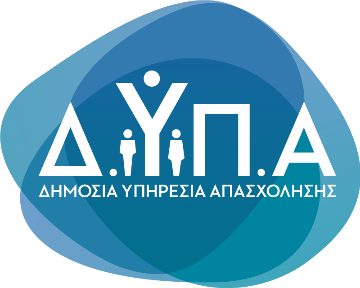 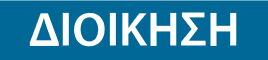 Τμήμα Επικοινωνίας &Δημοσίων ΣχέσεωνΑθήνα, 04.10.2022Περιφερειακή ΕνότηταΕπιταγέςΠοσοστόΕΥΒΟΙΑΣ77715,5%ΠΡΕΒΕΖΑΣ3026,0%ΧΑΛΚΙΔΙΚΗΣ2986,0%ΑΡΓΟΛΙΔΑΣ2615,2%ΝΗΣΩΝ ΑΤΤΙΚΗΣ2595,2%ΛΕΥΚΑΔΑΣ1963,9%ΠΙΕΡΙΑΣ1923,8%ΧΑΝΙΩΝ1873,7%ΘΑΣΟΥ1863,7%ΜΑΓΝΗΣΙΑΣ1432,9%ΚΕΡΚΥΡΑΣ1352,7%ΛΕΣΒΟΥ1322,6%ΣΠΟΡΑΔΩΝ1182,4%ΘΕΣΠΡΩΤΙΑΣ971,9%ΖΑΚΥΝΘΟΥ931,9%